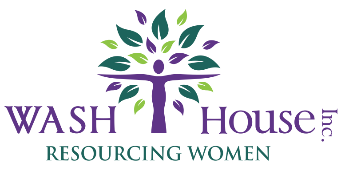 Staying Home Leaving Violence | Blacktown LGAThe Staying Home Leaving Violence (SHLV) program provides casework to women who:Are over the age of 18Have separated from a violent partner or family memberDo not live with the perpetratorLive in the Blacktown LGAThe SHLV model is based on intensive casework that is needs-based, person-centred and integrates key agencies, networks and organisations. We offer interventions to address immediate and ongoing safety concerns faces by women and their children including:Information and referralsAdvocacyGroup WorkSafety PlanningRisk AssessmentApplication for funding for Safety and Security Home Security AuditsThe service conducts safety assessments and works on safety plans with clients throughout the support period, tailored to their individual circumstances. Security enhancements are assessed on a case by case basis and offered when indicated as necessary following a safety audit. This may include relocation and tenancy support, safe phones, technological support such as SOS devices, safety/security upgrades, lock changes and sensor lights.SHLV provides practical and emotional support that is centre-based, and may also offer home visits. Clients can also be assessed for Work and Development Orders if applicable. Please return the form via email to shlvreferrals@washhouse.org.au Please return the form via email to:  shlvreferrals@washhouse.org.auReferrer DetailsReferrer DetailsReferrer DetailsReferrer DetailsName Work PhoneOrganisation MobileAddressEmailEligibility CriteriaEligibility CriteriaEligibility CriteriaEligibility CriteriaDo they live in a suburb within Blacktown Council/LGA?Have they experienced intimate partner or family violence?Do they live with the perpetrator?Are they aged 18 years or older?How long have they been separated?Is the Perpetrator in custody?Perpetrator’s relationship to client?Perpetrator’s NamePerpetrator’s D.O.B?Perpetrator’s Address?Has the client consented to this referral?Client DetailsClient DetailsClient DetailsClient DetailsClient DetailsClient DetailsNameDate of BirthAddressPhoneEmailEmailCultural BackgroundCountry of BirthCountry of BirthCountry of BirthLanguage SpokenDate arrived in AustraliaDate arrived in AustraliaDate arrived in AustraliaInterpreter needed?LBGTQIA+LBGTQIA+LBGTQIA+Aboriginal         Torres Strait Islander            Both        Neither Aboriginal         Torres Strait Islander            Both        Neither Aboriginal         Torres Strait Islander            Both        Neither Aboriginal         Torres Strait Islander            Both        Neither Aboriginal         Torres Strait Islander            Both        Neither Aboriginal         Torres Strait Islander            Both        Neither Do you have a disability?If yes, is a NDIS plan in place?Can we contact your Support Co-ordinator?Contact person Contact person Contact person Current Housing SituationWhen and how is it safest way to contact? (e.g. text before calling)When and how is it safest way to contact? (e.g. text before calling)When and how is it safest way to contact? (e.g. text before calling)When and how is it safest way to contact? (e.g. text before calling)When and how is it safest way to contact? (e.g. text before calling)When and how is it safest way to contact? (e.g. text before calling)Children’s DetailsChildren’s DetailsChildren’s DetailsChildren’s DetailsChildren’s DetailsChild’s nameGenderDOBWho do they live with?DCJ involved?LegalLegalIs there a current Apprehended Violence Order (AVO) in place/ conditions /numbers stated?Please attachAre there any other relevant criminal charges or matters before a court? Please attachHas a DVSAT been completed? Please attachSupport Required Support Required a/ The reason staying home leaving violence support is required?b/ What support would you like from the W.A.S.H House?c/Has EVP or VS been applied for already? If yes, how much was approved and what did the client utilise this payment for?d/ Brief history of the abuse that has occurred/dates and any event numbers? _______________________________________________________________________________PLEASE NOTE: The W.A.S.H House does not have funding for cameras. We access brokerage through Wesley Mission and Victim Services. *Cameras will not be installed until payment has been made. a/ The reason staying home leaving violence support is required?b/ What support would you like from the W.A.S.H House?c/Has EVP or VS been applied for already? If yes, how much was approved and what did the client utilise this payment for?d/ Brief history of the abuse that has occurred/dates and any event numbers? _______________________________________________________________________________PLEASE NOTE: The W.A.S.H House does not have funding for cameras. We access brokerage through Wesley Mission and Victim Services. *Cameras will not be installed until payment has been made. Client StrengthsAre there any other services involved? Service/s name and contact number:Date Referral Completed: